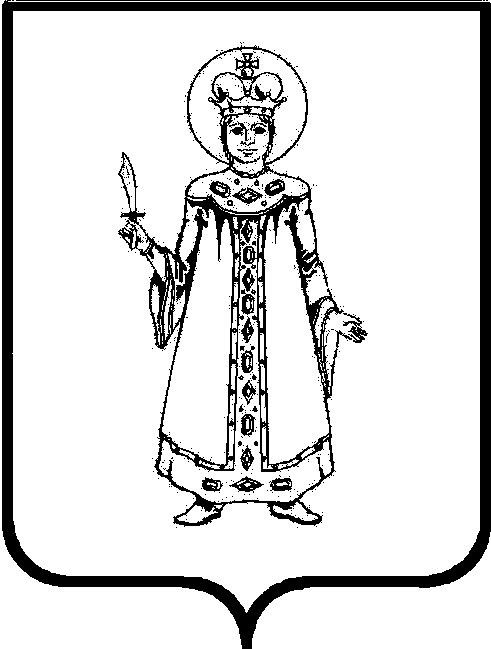 П О С Т А Н О В Л Е Н И ЕАДМИНИСТРАЦИИ СЛОБОДСКОГО СЕЛЬСКОГО ПОСЕЛЕНИЯ УГЛИЧСКОГО МУНИЦИПАЛЬНОГО РАЙОНАот 28.05.2019    № 113О внесении изменений в постановление Администрации Слободского сельского поселения от 15.05.2019 № 94 «О мерах по обеспечению безопасности людей на водных объектах на территории Слободского сельского поселения в весенне-летний период  2019  года»В соответствии с Федеральным законом от 06 октября 2003 года №131-ФЗ «Об общих принципах организации местного самоуправления в Российской Федерации», постановлением Администрации Ярославской области от 22.05.2007 № 164 «Об утверждении Правил охраны жизни людей на водных объектах Ярославской области и Правил пользования водными объектами для плавания на маломерных судах в Ярославской области»,  руководствуясь Уставом Слободского сельского поселения, в целях сокращения несчастных случаев на водных объектах, расположенных на территории Слободского сельского поселенияАДМИНИСТРАЦИЯ ПОСЕЛЕНИЯ ПОСТАНОВЛЯЕТ:Внести изменения в постановление Администрации Слободского сельского поселения от 15.05.2019 № 94 «О мерах по обеспечению безопасности  людей на водных объектах на территории Слободского сельского поселения в весенне-летний период 2019 года»:Перечень опасных мест, запрещенных для купания на водных объектах на территории Слободского сельского поселения изложить  в новой редакции согласно Приложению 1;Признать утратившим силу  Перечень опасных мест, запрещенных для купания на водных объектах на территории Слободского сельского поселения, утвержденного постановлением Администрации Слободского сельского поселения от 15.05.2019 № 94.2. Контроль за исполнением постановления возложить на заместителя Главы Администрации  – начальника отдела по финансовым вопросам (главного бухгалтера) Кононирову Юлию Юрьевну. 3. Настоящее постановление вступает в силу с момента его обнародования (опубликования) согласно ст.38 Устава Слободского сельского поселения.Глава Слободского сельского поселения                                          М.А. Аракчеева Приложение № 1к постановлению Администрации Слободского сельского поселения № 94 от 15.05.2019(в ред. от 28.05.2019 № 113)Перечень  опасных мест, запрещённых для купания,  на территории Слободского сельского поселенияСлободской сельский округд. Монастырская		- пруд,д. Челганово		- река Волга,Покровский сельский округд. Литвиново		- река Улейма.